Шоплифтинг преступление и наказание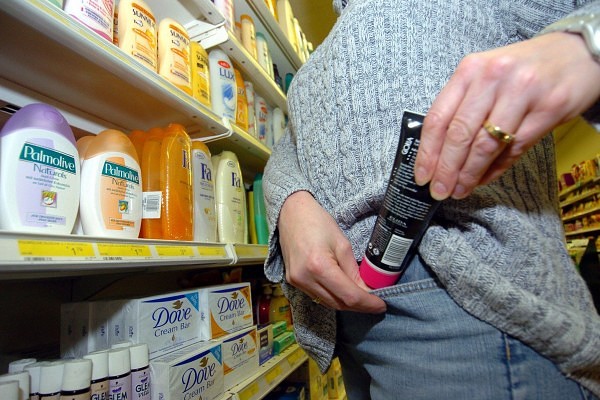 Шоплифтинг (с англ. Магазинная кража)-новое пагубное молодежное увлечение. Шоплифтер (с англ)- магазинный вор. -взять товар в магазине без оплаты- это воровство. -кража на спор и за компанию- удел слабых, не умеющих сказать:-нет! Это не мой выбор! - кража-это не игра и не соревнование-это преступление -до достижения возраста административной ответственности совершившего хищение поставят на учет в полицию или привлекут родителей! - ответственность наступает :с 14 лет уголовная, с 16 лет административная -повторное мелкое хищение-это уже уголовная статья-158 УК РФ-кража! Ты можешь попасть в тюрьму! -судимость может закрыть многие двери: * Престижное образование *Высокооплачиваемая работа *положение в обществе - если совершившего кражу не задержали сразу, это не значит что он ушел от ответственности -никакие обстоятельства не могут оправдать преступление! -быть честным- это правильный выбор российской молодежи!. ОМВД России ЗАТО Свободный